	С каждым годом распространённость аллергических заболеваний в мире растёт. В настоящее время около 40% людей на земном шаре страдает аллергическими реакциями и заболеваниями. Наиболее частыми среди аллергических заболеваний на сегодняшний день являются аллергический ринит, атопический дерматит, бронхиальная астма, крапивница, распространённость которых у детей колеблется от 5% до 18%. В связи с этим проблема диагностики, лечения и профилактики аллергических заболеваний в ХХ1 веке становится одной из актуальных. 

Что такое атопический дерматит?                               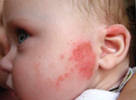 
Это генетически обусловленное, хроническое заболевание кожи. В последние годы всё больше детей, начиная с первых месяцев жизни, страдают атопическим дерматитом. 

Основные причины возникновения атопического дерматита: 
Аллергическая реакция на пищевые и бытовые антигены; эндокринные нарушения работы периферической нервной системы ( в этом случае уже говорят о нейродермите) Ведущую роль в развитии атопического дерматита играет иммунная система, именно её нарушения и передаются по наследству.  
Клинические проявления атопического дерматита: 
Основные проявления - зуд, шелушение, воспалительные «узелки» или вскрывающиеся пузырьки. В младенческой фазе (до 1,5-ра лет ) поражается в основном лицо, разгибательные поверхности рук и ног, а также ягодицы. Детская фаза начинается с полутора лет и продолжается до начала полового созревания.  
Начальная стадия атопического дерматита проявляется покраснением кожи, небольшой отёчностью, шелушением. Ребёнка может беспокоить зуд кожных покровов. Со временем кожа очищается, но остаются поражёнными коленные и локтевые сгибы. Кожа детей с атопическим дерматитом перестаёт выполнять многофункциональную роль в организме: нарушается её барьерная функция, микроциркуляция, отмечается повышенная потеря влаги, ведущая к сухости. Взрослая фаза начинается с подросткового возраста, для неё характерны очаги шелушения и зуд. 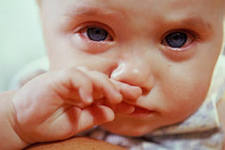 Подготовила медсестра  физиокабинетаАфанасьева Л.Н.